1. Задание 9 № 506258На графике показан процесс разогрева двигателя легкового автомобиля. На оси абсцисс откладывается время в минутах, прошедшее с момента запуска двигателя, на оси ординат — температура двигателя в градусах Цельсия.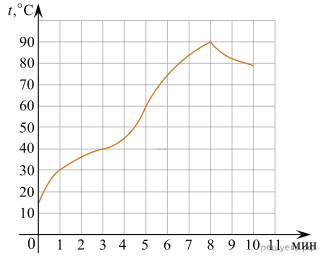 Пользуясь графиком, поставьте в соответствие каждому интервалу времени характеристику процесса разогрева двигателя на этом интервале.ИНТЕРВАЛЫ ВРЕМЕНИА) 0−2 мин.Б) 2–4 мин.В) 4–6 мин.Г) 8–10 мин.ХАРАКТЕРИСТИКИ ПРОЦЕССА1) температура росла медленнее всего2) температура падала3) температура росла быстрее всего4) температура не превышала 40 °СВ таблице под каждой буквой, соответствующей интервалу времени, укажите номер характеристики процесса.Запишите в ответ цифры, расположив их в порядке, соответствующем буквам:2. Задание 9 № 506286На рисунке изображён график функции, к которому проведены касательные в четырёх точках.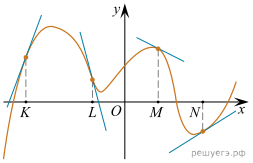 Ниже указаны значения производной в данных точках. Пользуясь графиком, поставьте в соответствие каждой точке значение производной в ней.ТОЧКИА) KБ) LВ) MГ) NЗНАЧЕНИЯ ПРОИЗВОДНОЙ1) −42) 33) 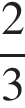 4) −0,5Запишите в ответ цифры, расположив их в порядке, соответствующем буквам:3. Задание 9 № 506377На рисунке изображён график функции y = f( x). Числа a, b, c, d и e задают на оси x четыре интервала. Пользуясь графиком, поставьте в cоответствие каждому интервалу характеристику функции или её производной.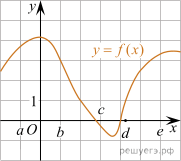 ИНТЕРВАЛЫА) ( a; b)Б) ( b; c)В) ( c; d)Г) ( d; e)ЗНАЧЕНИЯ ПРОИЗВОДНОЙ1) производная отрицательна на всём интервале2) производная положительна в начале интервала и отрицательна в конце интервала3) функция отрицательна в начале интервала и положительна в конце интервала4) производная положительна на всём интервалеЗапишите в ответ цифры, расположив их в порядке, соответствующем буквам:4. Задание 9 № 506497На рисунке точками изображено атмосферное давление в городе N на протяжении трёх суток с 4 по 6 апреля 2013 года. в течение суток давление измеряется 4 раза: ночью (00:00), утром (06:00), днём (12:00) и вечером (18:00). По горизонтали указывается время суток и дата, по вертикали — давление в миллиметрах ртутного столба. Для наглядности точки соединены линиями.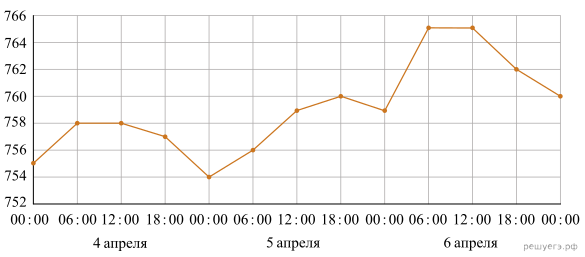 Пользуясь рисунком, поставьте в соответствие каждому из указанных периодов времени характеристику давления в городе N в течение этого периода.ПЕРИОДЫ ВРЕМЕНИА) ночь 4 апреля (с 0 до 6 часов)Б) день 5 апреля (с 12 до 18 часов)В) ночь 6 апреля (с 0 до 6 часов)Г) утро 6 апреля (с 6 до 12 часов)ХАРАКТЕРИСТИКИ ДАВЛЕНИЯ1) наибольший рост давления2) давление достигло 758 мм рт. ст.3) давление не менялось4) наименьший рост давленияЗапишите в ответ цифры, расположив их в порядке, соответствующем буквам:5. Задание 9 № 506543На рисунке показано изменение температуры воздуха на протяжении суток. По горизонтали указывается время суток, по вертикали — значение температуры в градусах Цельсия.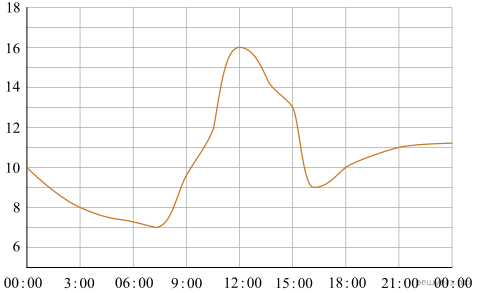 Пользуясь диаграммой, установите связь между промежутками времени и характером изменения температуры.ПРОМЕЖУТКИ ВРЕМЕНИА) 00:00−06:00Б) 09:00−12:00В) 12:00−15:00Г) 18:00−00:00ХАРАКТЕР ИЗМЕНЕНИЯ ТЕМПЕРАТУРЫ1) Температура снижалась быстрее всего2) Температура снижалась медленнее всего3) Температура росла быстрее всего4) Температура росла медленнее всегоЗапишите в ответ цифры, расположив их в порядке, соответствующем буквам:6. Задание 9 № 512502Установите соответствие между графиками линейных функций и угловыми коэффициентами прямых.ГРАФИКИ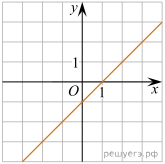 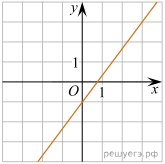 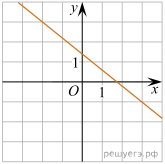 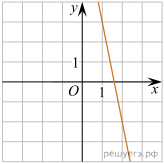 В)             А                                       Б                               	В	ГУГЛОВЫЕ КОЭФФИЦИЕНТЫ1) 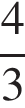 2) 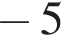 3) 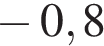 4) 1Запишите в ответ цифры, расположив их в порядке, соответствующем буквам:7. Задание 9 № 513739На рисунках изображены графики функций вида  Установите соответствие между графиками функций и знаками коэффициентов a и c.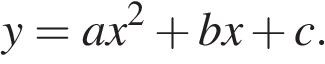 ФУНКЦИИ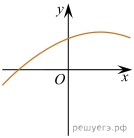 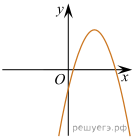 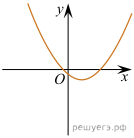 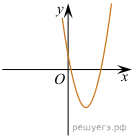 Г)А	Б	В	ГКОЭФФИЦИЕНТЫ1) 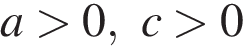 2) 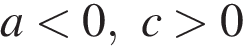 3) 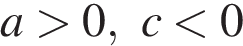 4) 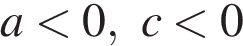 В таблице под каждой буквой укажите соответствующий номер.8. Задание 9 № 514621Установите соответствие между функциями и характеристиками этих функций на отрезке [1; 7].ФУНКЦИИА) 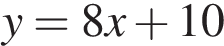 Б) 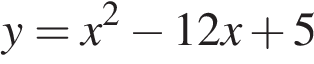 В) 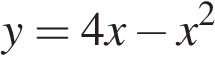 Г) 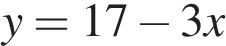 ХАРАКТЕРИСТИКИ ФУНКЦИИ ИЛИ ПРОИЗВОДНОЙ1) Функция имеет точку максимума на отрезке [1; 7]2) Функция убывает на отрезке [1; 7]3) Функция имеет точку минимума на отрезке [1; 7]4) Функция возрастает на отрезке [1; 7]В таблице под каждой буквой укажите соответствующий номер.9. Задание 9 № 515745В таблице показаны доходы и расходы фирмы за 5 месяцев.Пользуясь таблицей, поставьте в соответствие каждому из указанных месяцев характеристику доходов и расходов в этом месяце.МЕСЯЦЫА) апрельБ) майВ) июньГ) июльХАРАКТЕРИСТИКИ1) Расход в этом месяце превысил доход.2) Наименьший расход в период с апреля по июль.3) Расход в этом месяце больше, чем расход в предыдущем.4) Доход в этом месяце больше, чем доход в предыдущем.Запишите в ответ цифры, расположив их в порядке, соответствующем буквам: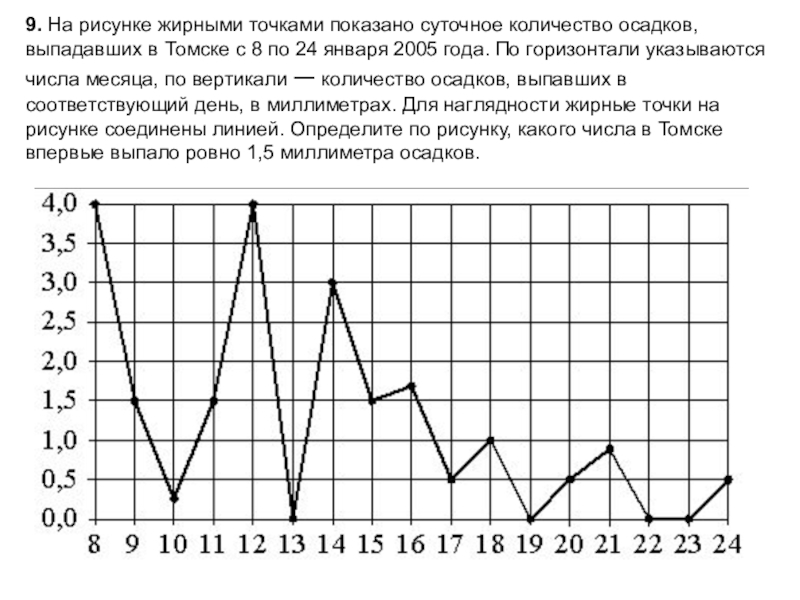 5. Самостоятельная работа1. На рисунках изображены графики функций и касательные, проведённые к ним в точках с абсциссой x0. Установите соответствие между графиками функций и значениями производной этих функций в точке x0.ГРАФИКИ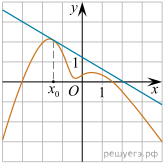 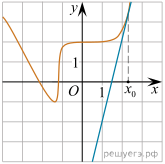 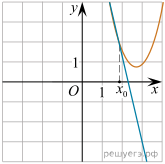 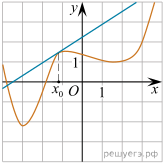 	А	Б	В	ГЗНАЧЕНИЯ ПРОИЗВОДНОЙ1. 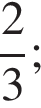 2. 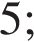 3. 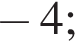 4. 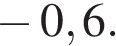 2. Задание 9 № 509639На рисунке точками показаны объёмы месячных продаж холодильников в магазине бытовой техники. По горизонтали указываются месяцы, по вертикали — количество проданных холодильников. Для наглядности точки соединены линией.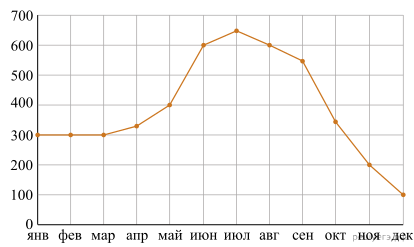 Пользуясь рисунком, поставьте в соответствие каждому из указанных периодов времени характеристику продаж холодильников.ИНТЕРВАЛЫ ВРЕМЕНИА) январь – мартБ) апрель – июньВ) июль – сентябрьГ) октябрь – декабрьХАРАКТЕРИСТИКИ1) За последний месяц периода было продано меньше 200 холодильников.2) Наибольший рост ежемесячного объёма продаж.3) Все три месяца объём продаж был одинаковым.4) Ежемесячный объём продаж достигает максимума за весь год.Запишите в ответ цифры, расположив их в порядке, соответствующем буквам:3. Задание 9 № 509699На рисунке изображён график функции y = f( x) . Точки a, b, c, d и e задают на оси Ox интервалы. Пользуясь графиком, поставьте в соответствие каждому интервалу характеристику функции или её производной.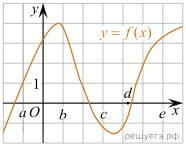 ИНТЕРВАЛЫ ВРЕМЕНИА) ( a; b)Б) ( b; c)В) ( c; d)Г) ( d; e)ХАРАКТЕРИСТИКИ1) Значения функции положительны в каждой точке интервала.2) Значения производной функции положительны в каждой точке интервала.3) Значения функции отрицательны в каждой точке интервала.4) Значения производной функции отрицательны в каждой точке интервала.Запишите в ответ цифры, расположив их в порядке, соответствующем буквам:4. Задание 9 № 509719На графике изображена зависимость частоты пульса гимнаста от времени в течение и после его выступления в вольных упражнениях. На горизонтальной оси отмечено время (в минутах), прошедшее с начала выступления гимнаста, на вертикальной оси — частота пульса (в ударах в минуту).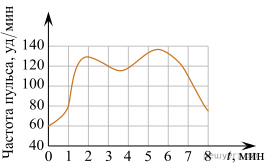 Пользуясь графиком, поставьте в соответствие каждому интервалу времени характеристику пульса гимнаста на этом интервале.ИНТЕРВАЛЫ ВРЕМЕНИА) 0–1 минБ) 1–2 минВ) 2–3 минГ) 3–4 минХАРАКТЕРИСТИКИ1) Частота пульса падала.2) Наибольший рост частоты пульса.3) Частота пульса сначала падала, а затем росла.4) Частота пульса не превышала 100 уд./мин.Запишите в ответ цифры, расположив их в порядке, соответствующем буквам:5. Задание 9 № 510146На рисунке показано изменение цены акций компании на момент закрытия биржевых торгов во все рабочие дни в период с 1 по 18 сентября 2012 года. По горизонтали указываются числа месяца, по вертикали — цена акции в рублях за штуку. Для наглядности точки соединены линией.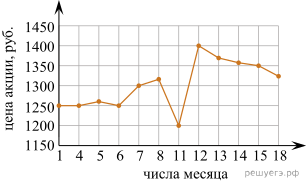 Пользуясь рисунком, поставьте в соответствие каждому из указанных интервалов времени характеристику изменения цены акций.ПЕРИОДЫ ВРЕМЕНИА) 1–5 сентябряБ) 6–8 сентябряВ) 11–13 сентябряГ) 14–18 сентябряХАРАКТЕРИСТИКИ1) цена акции не превосходила 1300 рублей за штуку2) цена достигла максимума за весь период3) цена акций ежедневно росла4) цена акции не опускалась ниже 1300 рублей за штуку6. Задание 9 № 510147На рисунке точками показана среднесуточная температура воздуха в Москве в январе 2011 года. По горизонтали указываются числа месяца, по вертикали — температура в градусах Цельсия. Для наглядности точки соединены линией.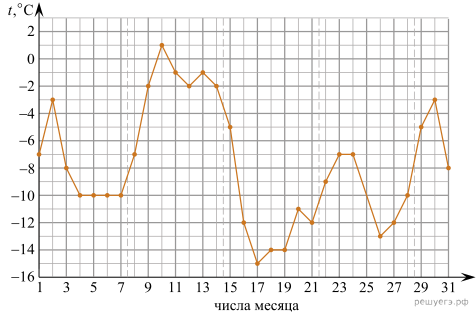 Пользуясь рисунком, поставьте в соответствие каждому из указанных периодов времени характеристику изменения температуры.ПЕРИОДЫ ВРЕМЕНИА) 1–7 январяБ) 8–14 январяВ) 15–21 январяГ) 22–28 январяХАРАКТЕРИСТИКИ1) в конце недели наблюдался рост среднесуточной температуры2) во второй половине недели среднесуточная температура не изменялась3) среднесуточная температура достигла месячного минимума4) среднесуточная температура достигла месячного максимума7. Задание 9 № 510154На рисунке точками показан годовой объём добычи угля в России открытым способом в период с 2001 по 2010 год. По горизонтали указывается год, по вертикали — объём добычи угля в миллионах тонн. Для наглядности точки соединены линиями.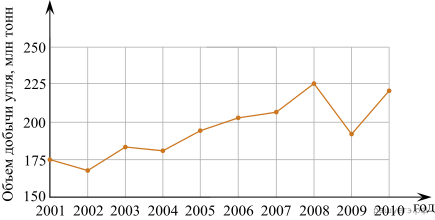 Пользуясь рисунком, поставьте в соответствие каждому из указанных периодов времени характеристику добычи угля.ПЕРИОДЫ ВРЕМЕНИА) 2001–2003 гг.Б) 2003–2005 гг.В) 2005–2007 гг.Г) 2007–2009 гг.ХАРАКТЕРИСТИКИ1) в течение периода объёмы добычи сначала росли, а затем стали падать2) объём добычи в этот период рос с каждым годом3) период с минимальным показателем добычи за 10 лет4) годовой объём добычи составлял больше 175 млн т, но меньше 200 млн т8. Задание 9 № 510205На рисунке точками показаны объёмы месячных продаж обогревателей в магазине бытовой техники. По горизонтали указываются месяцы, по вертикали — количество проданных обогревателей. Для наглядности точки соединены линией.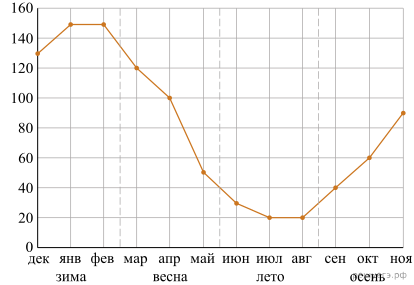 Пользуясь рисунком, поставьте в соответствие каждому из указанных периодов времени характеристику продаж обогревателей.ПЕРИОДЫ ВРЕМЕНИА) зимаБ) веснаВ) летоГ) осеньХАРАКТЕРИСТИКИ1) Ежемесячный объём продаж был меньше 40 штук в течение всего периода.2) Ежемесячный объём продаж достиг максимума.3) Ежемесячный объём продаж падал в течение всего периода.4) Ежемесячный объём продаж рос в течение всего периода.В таблице под каждой буквой укажите соответствующий номер.АБВГАБВГАБВГАБВГАБВГAБВГAБВГАБВГМесяцДоход, тыс. руб.Расход, тыс. руб.Март130110Апрель120115Май100110Июнь12080Июль8070АБВГАБВГАБВГАБВГАБВГ